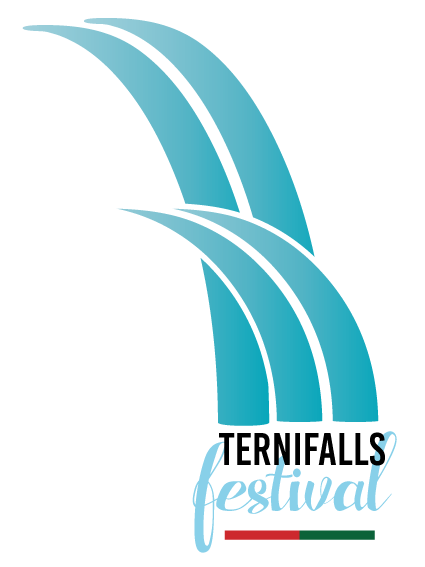 Terni Falls Festival 2019Itinerari del Grand TourWilliam Turner e Thomas Moore 200 anni dopo.Terni, Narni, Valnerina dall’11 al 20 ottobre 2019Programma   8 ottobre: conferenza stampa per la presentazione dell’evento ai media Sala Consiliare (Palazzo Spada) o Sala Pirro (Palazzo Carrara).11/20 ottobre, Sala Project Room del Caos di Terni, tutti i giorni dalle 10 alle 13 e dalle 15 alle 19,30: Turner in 3D. Mostra con proiezione di dipinti di Turner con musica ed effetti speciali. 11 ottobre: Sala dell’orologio del Caos di Terni ore 15 premiazione vincitori del Contest  “Creiamo una Ghost Story per Terni”             ore 16: convegno su William Turner, relatrice Silvia De Vecchiore 18: proiezione film “Turner” di Mike Leigh.12 ottobreore 9, City Plex di Terni, proiezione del film “Turner” di Mike Leigh per gli studenti degli Istituti   secondari di secondo grado di Terni e Narni  ore 16,30 Sala dell’orologio del Caos di Terni, “percezione  dei colori, aspetti psicologici di Turner” (titolo in via di definizione) con Valeria Di Loreto, Andrea Tortoreto e Antonio Metastasio . L’intervento sarà accompagnato dal  reading  degli attori Luisa Borini e Cesare D’Arco di testi di Massimo Colonna. 13 e 20 ottobre: ore 16,30 Sala dell’orologio del Caos, Terni, proiezione del film “Turner” di Mike Leigh13 ottobre ore 10, Cascata delle Marmore: performance di pittori professionisti, en plein air a tema Turner, con esposizione, asta delle opere e premiazione finale. Coordinerà il maestro Igor Borozan Esposizione nella chiostrina della Bct; asta (location da definre); premiazione nella sala dell’orologio del Caos di erni13 ottobre ore 20, Cena ai ribelli di campagna14 ottobre ore 9, all’aperto o AreaLab (in caso di maltempo) del Caos di Terni:  “A lezione di luce con Turner” per i ragazzi del Liceo Artistico “O. Metelli” di Terni. Coordinerà il maestro Massimo Zavoli. Silvia De Vecchi introduce Turner...15 ottobre ore 16,30: Sala dell’orologio del Caos di Terni: conferenza su Thomas Moore. Intervengono  Ian Campbell Ross, professore emerito per il XVII secolo, del Trinity College di Dublino e uno storico della musica15 ottobre ore 21: Sala dell’orologio, Caos di Terni (o teatro Secci) Thomas Moore: poesie e musiche irlandesi, interverranno gli studenti dei Licei “F. Angeloni”. Coordinerà la professoressa Donatella Calamita.16 ottobre ore 9, da programmare17 ottobre ore 9, all’aperto o AreaLab (in caso di maltempo) del Caos di Terni: Workshop “A lezione di Luce con Turner” per adulti non professionisti (saranno coinvolte associazione diversamente abil).. Coordinerà il maestro Igor Borozan; 18 ottobre ore 9, area AreaLab o Sala dell’orologio del Caos di Terni:  Workshop di scrittura creativa su Moore  per gli studenti del Liceo Classico “ C.Tacito” di Terni. Coordinerà Massimo Colonna19 ottobreore 9 AreaLab o ala dell’orologio del Caos di Terni, Workshop di scrittura creativa per non professionisti (saranno coinvolte le associazioni diversamente abili), Coordinerà Massimo Colonnaore 9: City Plex di Terni spettacolo teatrale su Moore, Turner e Byron (titolo in via di definizione) di e con Stefano di Majo per gli studenti degli Istituti secondarie di secondo grado di Terni e Narni ore 21: City Plex di Terni spettacolo teatrale su Moore, Turner e Byron (titolo in via di definizione), di e con Stefano di Majo.20 ottobre  ore 10,30, piazzale  o AreaLab del Caos Terni oppure piazza della Repubblica : “Alla scoperta di Turner”. Evento gioco per avvicinare i bambini alla pittura (saranno coinvolte le associazioni diversamente abili) con il maestro Igor BorozanEnogastronomia: incontri con la cucina locale  e quella irlandese e inglese in alcuni locali di Terni e Valnerina Passeggiate guidate da Loretta Santini___________________________